San MarinoSan MarinoSan MarinoSan MarinoJuly 2029July 2029July 2029July 2029MondayTuesdayWednesdayThursdayFridaySaturdaySunday1234567891011121314151617181920212223242526272829Liberation from Fascism3031NOTES: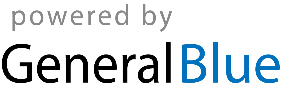 